Secretaria de Administração Penitenciária CHECK LIST Processo de pagamento da alimentação dos apenados que fazem parte das parcerias com órgãos públicos – Empresa Privada  Apontamentos:          Assinatura e Matrícula do Servidor                                                     Carimbo do Servidor			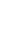 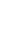 Exigências para Formalização de Procedimentos para Carta-ContratoResponsávelTempo no setorFolhaFASE DE SOLICITAÇÃOFASE DE SOLICITAÇÃOFASE DE SOLICITAÇÃOFASE DE SOLICITAÇÃOA empresa apresenta requerimento de pagamento referente ao crédito depositado para os trabalhadores para o fornecimento do vale alimentação dos apenados que inseridos no Programa Trabalhando a Liberdade, encaminhando a seguinte documentação para e-mail do protocolo (protocolo@seap.am.gov.br):Nota Fiscal de serviços;Demonstrativo de créditos por usuário;Certidões negativas de débitos fiscais e trabalhistasDeclaração de optante do SIMPLES apresentada pela Contratada, se for o caso;Termo de Contrato;Termo aditivo (se houver)Extrato da publicação dos termos aditivos (se houver)O protocolo cria o processo no sistema SIGED e tramita o processo para o DEGEP (1 dia);PROTOCOLO1O DEGEP confere a documentação, anexa a Portaria de fiscal de contrato e encaminha para o SECEX para conhecimento;DEGEP2A SECEX toma conhecimento e envia para o Fiscal de contrato fazer o atesto e anexa os seguintes documentos:Empenho;O TES no sistema SGC;Declaração de atesto (Anexo I da Instrução Normativa nº. 002/2021 – SEAP/AM, de 29 julho de 2021);Relatório de acompanhamento da execução de serviços contratados (Anexo da Portaria de Fiscalização de Contratos;SECEX1O Fiscal de contrato anexa os documentos e encaminha os autos para o DEGEP para conferência, que após, encaminha à Assessoria de Gabinete para emissão de Nota Técnica;FISCAL DE CONTRATO2A Assessoria de Gabinete anexa a Nota Técnica e envia o processo ao Ordenador de Despesas para autorização de pagamento;ASS GABINETE3O OD autoriza o pagamento e encaminha ao DAF para pagamento (1 dia);ORDENADOR1O DAF encaminha os autos ao Ordenador de Despesas solicitando o arquivamento (1 dia);DAF1O OD autoriza o arquivamento e encaminha ao GTR para conhecimento (1 dia);ORDENADOR1Após conhecimento, o GTR encaminha ao DAF para prosseguimento (1 dia);GTR1Após diligências o DAF encaminha para o ARQUIVO (1 dia).ARQUIVO1